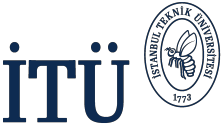 Ders Planı COURSE PLANDersin Fizik Mühendisliği Öğrenci Çıktılarıyla İlişkisiÖlçek:	    1: Az,    2: Kısmi,    3: Tam Relationship of the Course to Physics Engineering Student OutcomesScaling:	        1: Little,    2: Partial,    3: Full Ders kaynakları ve Başarı değerlendirme sistemi (Course materials and Assessment criteria)Dersin Adı:  Astrofizik IDersin Adı:  Astrofizik IDersin Adı:  Astrofizik IDersin Adı:  Astrofizik IDersin Adı:  Astrofizik IDersin Adı:  Astrofizik ICourse Name:  Astrophysics 1Course Name:  Astrophysics 1Course Name:  Astrophysics 1Course Name:  Astrophysics 1Course Name:  Astrophysics 1Course Name:  Astrophysics 1Course Name:  Astrophysics 1Kod(Code)Yarıyıl(Semester)Yarıyıl(Semester)Kredi(Local Credits)Kredi(Local Credits)AKTS Kredi(ECTS Credits)AKTS Kredi(ECTS Credits)AKTS Kredi(ECTS Credits)Ders Uygulaması,  Saat/Hafta(Course Implementation, Hours/Week)Ders Uygulaması,  Saat/Hafta(Course Implementation, Hours/Week)Ders Uygulaması,  Saat/Hafta(Course Implementation, Hours/Week)Ders Uygulaması,  Saat/Hafta(Course Implementation, Hours/Week)Ders Uygulaması,  Saat/Hafta(Course Implementation, Hours/Week)Kod(Code)Yarıyıl(Semester)Yarıyıl(Semester)Kredi(Local Credits)Kredi(Local Credits)AKTS Kredi(ECTS Credits)AKTS Kredi(ECTS Credits)AKTS Kredi(ECTS Credits)Ders (Theoretical)Ders (Theoretical)Uygulama(Tutorial)Uygulama(Tutorial)Laboratuar(Laboratory)FIZ463E7,87,83344433000Bölüm / Program(Department/Program)Bölüm / Program(Department/Program)Fizik / Fizik Mühendisliği(Physics / Physics Engineering)Fizik / Fizik Mühendisliği(Physics / Physics Engineering)Fizik / Fizik Mühendisliği(Physics / Physics Engineering)Fizik / Fizik Mühendisliği(Physics / Physics Engineering)Fizik / Fizik Mühendisliği(Physics / Physics Engineering)Fizik / Fizik Mühendisliği(Physics / Physics Engineering)Fizik / Fizik Mühendisliği(Physics / Physics Engineering)Fizik / Fizik Mühendisliği(Physics / Physics Engineering)Fizik / Fizik Mühendisliği(Physics / Physics Engineering)Fizik / Fizik Mühendisliği(Physics / Physics Engineering)Fizik / Fizik Mühendisliği(Physics / Physics Engineering)Dersin Türü(Course Type)Dersin Türü(Course Type)Seçmeli (Elective)Seçmeli (Elective)Seçmeli (Elective)Seçmeli (Elective)Seçmeli (Elective)Dersin Dili(Course Language)Dersin Dili(Course Language)Dersin Dili(Course Language)İngilizce(English)İngilizce(English)İngilizce(English)Dersin Önkoşulları(Course Prerequisites)Dersin Önkoşulları(Course Prerequisites)FIZ 252E MIN DD veya FIZ 252 MIN DD veya FIZ 313 MIN DD veya FIZ 313E MIN DD veya FIZ 201E MIN DD veya FIZ 201 MIN DDFIZ 252E MIN DD veya FIZ 252 MIN DD veya FIZ 313 MIN DD veya FIZ 313E MIN DD veya FIZ 201E MIN DD veya FIZ 201 MIN DDFIZ 252E MIN DD veya FIZ 252 MIN DD veya FIZ 313 MIN DD veya FIZ 313E MIN DD veya FIZ 201E MIN DD veya FIZ 201 MIN DDFIZ 252E MIN DD veya FIZ 252 MIN DD veya FIZ 313 MIN DD veya FIZ 313E MIN DD veya FIZ 201E MIN DD veya FIZ 201 MIN DDFIZ 252E MIN DD veya FIZ 252 MIN DD veya FIZ 313 MIN DD veya FIZ 313E MIN DD veya FIZ 201E MIN DD veya FIZ 201 MIN DDFIZ 252E MIN DD veya FIZ 252 MIN DD veya FIZ 313 MIN DD veya FIZ 313E MIN DD veya FIZ 201E MIN DD veya FIZ 201 MIN DDFIZ 252E MIN DD veya FIZ 252 MIN DD veya FIZ 313 MIN DD veya FIZ 313E MIN DD veya FIZ 201E MIN DD veya FIZ 201 MIN DDFIZ 252E MIN DD veya FIZ 252 MIN DD veya FIZ 313 MIN DD veya FIZ 313E MIN DD veya FIZ 201E MIN DD veya FIZ 201 MIN DDFIZ 252E MIN DD veya FIZ 252 MIN DD veya FIZ 313 MIN DD veya FIZ 313E MIN DD veya FIZ 201E MIN DD veya FIZ 201 MIN DDFIZ 252E MIN DD veya FIZ 252 MIN DD veya FIZ 313 MIN DD veya FIZ 313E MIN DD veya FIZ 201E MIN DD veya FIZ 201 MIN DDFIZ 252E MIN DD veya FIZ 252 MIN DD veya FIZ 313 MIN DD veya FIZ 313E MIN DD veya FIZ 201E MIN DD veya FIZ 201 MIN DDDersin Mesleki Bileşene Katkısı, %(Course Category by Content, %)Dersin Mesleki Bileşene Katkısı, %(Course Category by Content, %)Temel Bilim ve Matematik(Basic Sciences and Math)Temel Bilim ve Matematik(Basic Sciences and Math)Temel Mühendislik(Engineering Science)Temel Mühendislik(Engineering Science)Temel Mühendislik(Engineering Science)Temel Mühendislik(Engineering Science)Temel Mühendislik(Engineering Science)Mühendislik/Mimarlık Tasarım (Engineering/Architecture Design)Mühendislik/Mimarlık Tasarım (Engineering/Architecture Design)Genel Eğitim(General Education)Genel Eğitim(General Education)Dersin Mesleki Bileşene Katkısı, %(Course Category by Content, %)Dersin Mesleki Bileşene Katkısı, %(Course Category by Content, %)%70%70%10%10%10%10%10%20%20Dersin Tanımı(Course Description)Dersin Tanımı(Course Description)Astronomi tarihi: gökküre ve paralaks, Kozmik uzaklık merdiveni: astrofiziksel büyüklükler, standart mum, Kepler problemi, yörünge dinamiği, Güneş sistemi, Öte-gezegenler, yıldız oluşumu, Jeans kütlesi, Yıldızların özellikleri: kütle, yarıçap, luminosite, sıcaklık, spektrum, Hidrostatik denge, virial teorem, politroplar,  Yıldızlarda nükleer füzyon, Yıldızlarda enerji taşınımı, Kahverengi cüceler, Yıldız evrimiAstronomi tarihi: gökküre ve paralaks, Kozmik uzaklık merdiveni: astrofiziksel büyüklükler, standart mum, Kepler problemi, yörünge dinamiği, Güneş sistemi, Öte-gezegenler, yıldız oluşumu, Jeans kütlesi, Yıldızların özellikleri: kütle, yarıçap, luminosite, sıcaklık, spektrum, Hidrostatik denge, virial teorem, politroplar,  Yıldızlarda nükleer füzyon, Yıldızlarda enerji taşınımı, Kahverengi cüceler, Yıldız evrimiAstronomi tarihi: gökküre ve paralaks, Kozmik uzaklık merdiveni: astrofiziksel büyüklükler, standart mum, Kepler problemi, yörünge dinamiği, Güneş sistemi, Öte-gezegenler, yıldız oluşumu, Jeans kütlesi, Yıldızların özellikleri: kütle, yarıçap, luminosite, sıcaklık, spektrum, Hidrostatik denge, virial teorem, politroplar,  Yıldızlarda nükleer füzyon, Yıldızlarda enerji taşınımı, Kahverengi cüceler, Yıldız evrimiAstronomi tarihi: gökküre ve paralaks, Kozmik uzaklık merdiveni: astrofiziksel büyüklükler, standart mum, Kepler problemi, yörünge dinamiği, Güneş sistemi, Öte-gezegenler, yıldız oluşumu, Jeans kütlesi, Yıldızların özellikleri: kütle, yarıçap, luminosite, sıcaklık, spektrum, Hidrostatik denge, virial teorem, politroplar,  Yıldızlarda nükleer füzyon, Yıldızlarda enerji taşınımı, Kahverengi cüceler, Yıldız evrimiAstronomi tarihi: gökküre ve paralaks, Kozmik uzaklık merdiveni: astrofiziksel büyüklükler, standart mum, Kepler problemi, yörünge dinamiği, Güneş sistemi, Öte-gezegenler, yıldız oluşumu, Jeans kütlesi, Yıldızların özellikleri: kütle, yarıçap, luminosite, sıcaklık, spektrum, Hidrostatik denge, virial teorem, politroplar,  Yıldızlarda nükleer füzyon, Yıldızlarda enerji taşınımı, Kahverengi cüceler, Yıldız evrimiAstronomi tarihi: gökküre ve paralaks, Kozmik uzaklık merdiveni: astrofiziksel büyüklükler, standart mum, Kepler problemi, yörünge dinamiği, Güneş sistemi, Öte-gezegenler, yıldız oluşumu, Jeans kütlesi, Yıldızların özellikleri: kütle, yarıçap, luminosite, sıcaklık, spektrum, Hidrostatik denge, virial teorem, politroplar,  Yıldızlarda nükleer füzyon, Yıldızlarda enerji taşınımı, Kahverengi cüceler, Yıldız evrimiAstronomi tarihi: gökküre ve paralaks, Kozmik uzaklık merdiveni: astrofiziksel büyüklükler, standart mum, Kepler problemi, yörünge dinamiği, Güneş sistemi, Öte-gezegenler, yıldız oluşumu, Jeans kütlesi, Yıldızların özellikleri: kütle, yarıçap, luminosite, sıcaklık, spektrum, Hidrostatik denge, virial teorem, politroplar,  Yıldızlarda nükleer füzyon, Yıldızlarda enerji taşınımı, Kahverengi cüceler, Yıldız evrimiAstronomi tarihi: gökküre ve paralaks, Kozmik uzaklık merdiveni: astrofiziksel büyüklükler, standart mum, Kepler problemi, yörünge dinamiği, Güneş sistemi, Öte-gezegenler, yıldız oluşumu, Jeans kütlesi, Yıldızların özellikleri: kütle, yarıçap, luminosite, sıcaklık, spektrum, Hidrostatik denge, virial teorem, politroplar,  Yıldızlarda nükleer füzyon, Yıldızlarda enerji taşınımı, Kahverengi cüceler, Yıldız evrimiAstronomi tarihi: gökküre ve paralaks, Kozmik uzaklık merdiveni: astrofiziksel büyüklükler, standart mum, Kepler problemi, yörünge dinamiği, Güneş sistemi, Öte-gezegenler, yıldız oluşumu, Jeans kütlesi, Yıldızların özellikleri: kütle, yarıçap, luminosite, sıcaklık, spektrum, Hidrostatik denge, virial teorem, politroplar,  Yıldızlarda nükleer füzyon, Yıldızlarda enerji taşınımı, Kahverengi cüceler, Yıldız evrimiAstronomi tarihi: gökküre ve paralaks, Kozmik uzaklık merdiveni: astrofiziksel büyüklükler, standart mum, Kepler problemi, yörünge dinamiği, Güneş sistemi, Öte-gezegenler, yıldız oluşumu, Jeans kütlesi, Yıldızların özellikleri: kütle, yarıçap, luminosite, sıcaklık, spektrum, Hidrostatik denge, virial teorem, politroplar,  Yıldızlarda nükleer füzyon, Yıldızlarda enerji taşınımı, Kahverengi cüceler, Yıldız evrimiAstronomi tarihi: gökküre ve paralaks, Kozmik uzaklık merdiveni: astrofiziksel büyüklükler, standart mum, Kepler problemi, yörünge dinamiği, Güneş sistemi, Öte-gezegenler, yıldız oluşumu, Jeans kütlesi, Yıldızların özellikleri: kütle, yarıçap, luminosite, sıcaklık, spektrum, Hidrostatik denge, virial teorem, politroplar,  Yıldızlarda nükleer füzyon, Yıldızlarda enerji taşınımı, Kahverengi cüceler, Yıldız evrimiDersin Tanımı(Course Description)Dersin Tanımı(Course Description)History of astronomy: celestial sphere and paralax, Cosmic distance ladder: astrophysical quantities, Standard candle, Kepler problem, orbital dynamics, Solar system, extrasolar planets, star formation, Jeans mass, Properties of stars: mass, radius, luminosity, temperature, spektrum, Hydrostatic equilibrium, virial theorem, polytropes, Nuclear fusion in stars, Energy transport in stars,  Brown dwarfs, Stellar evolutionHistory of astronomy: celestial sphere and paralax, Cosmic distance ladder: astrophysical quantities, Standard candle, Kepler problem, orbital dynamics, Solar system, extrasolar planets, star formation, Jeans mass, Properties of stars: mass, radius, luminosity, temperature, spektrum, Hydrostatic equilibrium, virial theorem, polytropes, Nuclear fusion in stars, Energy transport in stars,  Brown dwarfs, Stellar evolutionHistory of astronomy: celestial sphere and paralax, Cosmic distance ladder: astrophysical quantities, Standard candle, Kepler problem, orbital dynamics, Solar system, extrasolar planets, star formation, Jeans mass, Properties of stars: mass, radius, luminosity, temperature, spektrum, Hydrostatic equilibrium, virial theorem, polytropes, Nuclear fusion in stars, Energy transport in stars,  Brown dwarfs, Stellar evolutionHistory of astronomy: celestial sphere and paralax, Cosmic distance ladder: astrophysical quantities, Standard candle, Kepler problem, orbital dynamics, Solar system, extrasolar planets, star formation, Jeans mass, Properties of stars: mass, radius, luminosity, temperature, spektrum, Hydrostatic equilibrium, virial theorem, polytropes, Nuclear fusion in stars, Energy transport in stars,  Brown dwarfs, Stellar evolutionHistory of astronomy: celestial sphere and paralax, Cosmic distance ladder: astrophysical quantities, Standard candle, Kepler problem, orbital dynamics, Solar system, extrasolar planets, star formation, Jeans mass, Properties of stars: mass, radius, luminosity, temperature, spektrum, Hydrostatic equilibrium, virial theorem, polytropes, Nuclear fusion in stars, Energy transport in stars,  Brown dwarfs, Stellar evolutionHistory of astronomy: celestial sphere and paralax, Cosmic distance ladder: astrophysical quantities, Standard candle, Kepler problem, orbital dynamics, Solar system, extrasolar planets, star formation, Jeans mass, Properties of stars: mass, radius, luminosity, temperature, spektrum, Hydrostatic equilibrium, virial theorem, polytropes, Nuclear fusion in stars, Energy transport in stars,  Brown dwarfs, Stellar evolutionHistory of astronomy: celestial sphere and paralax, Cosmic distance ladder: astrophysical quantities, Standard candle, Kepler problem, orbital dynamics, Solar system, extrasolar planets, star formation, Jeans mass, Properties of stars: mass, radius, luminosity, temperature, spektrum, Hydrostatic equilibrium, virial theorem, polytropes, Nuclear fusion in stars, Energy transport in stars,  Brown dwarfs, Stellar evolutionHistory of astronomy: celestial sphere and paralax, Cosmic distance ladder: astrophysical quantities, Standard candle, Kepler problem, orbital dynamics, Solar system, extrasolar planets, star formation, Jeans mass, Properties of stars: mass, radius, luminosity, temperature, spektrum, Hydrostatic equilibrium, virial theorem, polytropes, Nuclear fusion in stars, Energy transport in stars,  Brown dwarfs, Stellar evolutionHistory of astronomy: celestial sphere and paralax, Cosmic distance ladder: astrophysical quantities, Standard candle, Kepler problem, orbital dynamics, Solar system, extrasolar planets, star formation, Jeans mass, Properties of stars: mass, radius, luminosity, temperature, spektrum, Hydrostatic equilibrium, virial theorem, polytropes, Nuclear fusion in stars, Energy transport in stars,  Brown dwarfs, Stellar evolutionHistory of astronomy: celestial sphere and paralax, Cosmic distance ladder: astrophysical quantities, Standard candle, Kepler problem, orbital dynamics, Solar system, extrasolar planets, star formation, Jeans mass, Properties of stars: mass, radius, luminosity, temperature, spektrum, Hydrostatic equilibrium, virial theorem, polytropes, Nuclear fusion in stars, Energy transport in stars,  Brown dwarfs, Stellar evolutionHistory of astronomy: celestial sphere and paralax, Cosmic distance ladder: astrophysical quantities, Standard candle, Kepler problem, orbital dynamics, Solar system, extrasolar planets, star formation, Jeans mass, Properties of stars: mass, radius, luminosity, temperature, spektrum, Hydrostatic equilibrium, virial theorem, polytropes, Nuclear fusion in stars, Energy transport in stars,  Brown dwarfs, Stellar evolutionDersin Amacı(Course Objectives)Dersin Amacı(Course Objectives)Astronominin bilimsel devrimdeki rolünü öğretmekYıldızların özelliklerini ve enerji kaynağını öğretmekYıldız-gezegen sistemlerinin oluşumu ve dinamiğini öğretmekYıldızların evrimi ve elementlerin oluşumunu öğretmekAstronominin bilimsel devrimdeki rolünü öğretmekYıldızların özelliklerini ve enerji kaynağını öğretmekYıldız-gezegen sistemlerinin oluşumu ve dinamiğini öğretmekYıldızların evrimi ve elementlerin oluşumunu öğretmekAstronominin bilimsel devrimdeki rolünü öğretmekYıldızların özelliklerini ve enerji kaynağını öğretmekYıldız-gezegen sistemlerinin oluşumu ve dinamiğini öğretmekYıldızların evrimi ve elementlerin oluşumunu öğretmekAstronominin bilimsel devrimdeki rolünü öğretmekYıldızların özelliklerini ve enerji kaynağını öğretmekYıldız-gezegen sistemlerinin oluşumu ve dinamiğini öğretmekYıldızların evrimi ve elementlerin oluşumunu öğretmekAstronominin bilimsel devrimdeki rolünü öğretmekYıldızların özelliklerini ve enerji kaynağını öğretmekYıldız-gezegen sistemlerinin oluşumu ve dinamiğini öğretmekYıldızların evrimi ve elementlerin oluşumunu öğretmekAstronominin bilimsel devrimdeki rolünü öğretmekYıldızların özelliklerini ve enerji kaynağını öğretmekYıldız-gezegen sistemlerinin oluşumu ve dinamiğini öğretmekYıldızların evrimi ve elementlerin oluşumunu öğretmekAstronominin bilimsel devrimdeki rolünü öğretmekYıldızların özelliklerini ve enerji kaynağını öğretmekYıldız-gezegen sistemlerinin oluşumu ve dinamiğini öğretmekYıldızların evrimi ve elementlerin oluşumunu öğretmekAstronominin bilimsel devrimdeki rolünü öğretmekYıldızların özelliklerini ve enerji kaynağını öğretmekYıldız-gezegen sistemlerinin oluşumu ve dinamiğini öğretmekYıldızların evrimi ve elementlerin oluşumunu öğretmekAstronominin bilimsel devrimdeki rolünü öğretmekYıldızların özelliklerini ve enerji kaynağını öğretmekYıldız-gezegen sistemlerinin oluşumu ve dinamiğini öğretmekYıldızların evrimi ve elementlerin oluşumunu öğretmekAstronominin bilimsel devrimdeki rolünü öğretmekYıldızların özelliklerini ve enerji kaynağını öğretmekYıldız-gezegen sistemlerinin oluşumu ve dinamiğini öğretmekYıldızların evrimi ve elementlerin oluşumunu öğretmekAstronominin bilimsel devrimdeki rolünü öğretmekYıldızların özelliklerini ve enerji kaynağını öğretmekYıldız-gezegen sistemlerinin oluşumu ve dinamiğini öğretmekYıldızların evrimi ve elementlerin oluşumunu öğretmekDersin Amacı(Course Objectives)Dersin Amacı(Course Objectives)To teach the role of astronomy in scientific revolutionTo teach the properties and energy sources of starsTo teach the formation and dynamics of star-planet systemsTo teach the evolution of stars and formation of elementsTo teach the role of astronomy in scientific revolutionTo teach the properties and energy sources of starsTo teach the formation and dynamics of star-planet systemsTo teach the evolution of stars and formation of elementsTo teach the role of astronomy in scientific revolutionTo teach the properties and energy sources of starsTo teach the formation and dynamics of star-planet systemsTo teach the evolution of stars and formation of elementsTo teach the role of astronomy in scientific revolutionTo teach the properties and energy sources of starsTo teach the formation and dynamics of star-planet systemsTo teach the evolution of stars and formation of elementsTo teach the role of astronomy in scientific revolutionTo teach the properties and energy sources of starsTo teach the formation and dynamics of star-planet systemsTo teach the evolution of stars and formation of elementsTo teach the role of astronomy in scientific revolutionTo teach the properties and energy sources of starsTo teach the formation and dynamics of star-planet systemsTo teach the evolution of stars and formation of elementsTo teach the role of astronomy in scientific revolutionTo teach the properties and energy sources of starsTo teach the formation and dynamics of star-planet systemsTo teach the evolution of stars and formation of elementsTo teach the role of astronomy in scientific revolutionTo teach the properties and energy sources of starsTo teach the formation and dynamics of star-planet systemsTo teach the evolution of stars and formation of elementsTo teach the role of astronomy in scientific revolutionTo teach the properties and energy sources of starsTo teach the formation and dynamics of star-planet systemsTo teach the evolution of stars and formation of elementsTo teach the role of astronomy in scientific revolutionTo teach the properties and energy sources of starsTo teach the formation and dynamics of star-planet systemsTo teach the evolution of stars and formation of elementsTo teach the role of astronomy in scientific revolutionTo teach the properties and energy sources of starsTo teach the formation and dynamics of star-planet systemsTo teach the evolution of stars and formation of elementsDersin Öğrenme Çıktıları (Course Learning Outcomes)Dersin Öğrenme Çıktıları (Course Learning Outcomes)Astronominin tarihçesi ve temel kavramlarını öğrenmeYıldızların özelliklerini ve enerji kaynaklarını öğrenmeYıldız-gezegen sistemlerinin oluşumunu öğrenmeYıldızların evrimi ve elementlerin oluşumunu öğrenmebecerilerini elde eder.Astronominin tarihçesi ve temel kavramlarını öğrenmeYıldızların özelliklerini ve enerji kaynaklarını öğrenmeYıldız-gezegen sistemlerinin oluşumunu öğrenmeYıldızların evrimi ve elementlerin oluşumunu öğrenmebecerilerini elde eder.Astronominin tarihçesi ve temel kavramlarını öğrenmeYıldızların özelliklerini ve enerji kaynaklarını öğrenmeYıldız-gezegen sistemlerinin oluşumunu öğrenmeYıldızların evrimi ve elementlerin oluşumunu öğrenmebecerilerini elde eder.Astronominin tarihçesi ve temel kavramlarını öğrenmeYıldızların özelliklerini ve enerji kaynaklarını öğrenmeYıldız-gezegen sistemlerinin oluşumunu öğrenmeYıldızların evrimi ve elementlerin oluşumunu öğrenmebecerilerini elde eder.Astronominin tarihçesi ve temel kavramlarını öğrenmeYıldızların özelliklerini ve enerji kaynaklarını öğrenmeYıldız-gezegen sistemlerinin oluşumunu öğrenmeYıldızların evrimi ve elementlerin oluşumunu öğrenmebecerilerini elde eder.Astronominin tarihçesi ve temel kavramlarını öğrenmeYıldızların özelliklerini ve enerji kaynaklarını öğrenmeYıldız-gezegen sistemlerinin oluşumunu öğrenmeYıldızların evrimi ve elementlerin oluşumunu öğrenmebecerilerini elde eder.Astronominin tarihçesi ve temel kavramlarını öğrenmeYıldızların özelliklerini ve enerji kaynaklarını öğrenmeYıldız-gezegen sistemlerinin oluşumunu öğrenmeYıldızların evrimi ve elementlerin oluşumunu öğrenmebecerilerini elde eder.Astronominin tarihçesi ve temel kavramlarını öğrenmeYıldızların özelliklerini ve enerji kaynaklarını öğrenmeYıldız-gezegen sistemlerinin oluşumunu öğrenmeYıldızların evrimi ve elementlerin oluşumunu öğrenmebecerilerini elde eder.Astronominin tarihçesi ve temel kavramlarını öğrenmeYıldızların özelliklerini ve enerji kaynaklarını öğrenmeYıldız-gezegen sistemlerinin oluşumunu öğrenmeYıldızların evrimi ve elementlerin oluşumunu öğrenmebecerilerini elde eder.Astronominin tarihçesi ve temel kavramlarını öğrenmeYıldızların özelliklerini ve enerji kaynaklarını öğrenmeYıldız-gezegen sistemlerinin oluşumunu öğrenmeYıldızların evrimi ve elementlerin oluşumunu öğrenmebecerilerini elde eder.Astronominin tarihçesi ve temel kavramlarını öğrenmeYıldızların özelliklerini ve enerji kaynaklarını öğrenmeYıldız-gezegen sistemlerinin oluşumunu öğrenmeYıldızların evrimi ve elementlerin oluşumunu öğrenmebecerilerini elde eder.Dersin Öğrenme Çıktıları (Course Learning Outcomes)Dersin Öğrenme Çıktıları (Course Learning Outcomes)Students completing this course will be able to:Learn about the history and basic concepts of astronomyLearn about the properties of stars and their energy sourcesLearn about the formation of star-planet systemsLearn about the evolution of stars and formation of elementsStudents completing this course will be able to:Learn about the history and basic concepts of astronomyLearn about the properties of stars and their energy sourcesLearn about the formation of star-planet systemsLearn about the evolution of stars and formation of elementsStudents completing this course will be able to:Learn about the history and basic concepts of astronomyLearn about the properties of stars and their energy sourcesLearn about the formation of star-planet systemsLearn about the evolution of stars and formation of elementsStudents completing this course will be able to:Learn about the history and basic concepts of astronomyLearn about the properties of stars and their energy sourcesLearn about the formation of star-planet systemsLearn about the evolution of stars and formation of elementsStudents completing this course will be able to:Learn about the history and basic concepts of astronomyLearn about the properties of stars and their energy sourcesLearn about the formation of star-planet systemsLearn about the evolution of stars and formation of elementsStudents completing this course will be able to:Learn about the history and basic concepts of astronomyLearn about the properties of stars and their energy sourcesLearn about the formation of star-planet systemsLearn about the evolution of stars and formation of elementsStudents completing this course will be able to:Learn about the history and basic concepts of astronomyLearn about the properties of stars and their energy sourcesLearn about the formation of star-planet systemsLearn about the evolution of stars and formation of elementsStudents completing this course will be able to:Learn about the history and basic concepts of astronomyLearn about the properties of stars and their energy sourcesLearn about the formation of star-planet systemsLearn about the evolution of stars and formation of elementsStudents completing this course will be able to:Learn about the history and basic concepts of astronomyLearn about the properties of stars and their energy sourcesLearn about the formation of star-planet systemsLearn about the evolution of stars and formation of elementsStudents completing this course will be able to:Learn about the history and basic concepts of astronomyLearn about the properties of stars and their energy sourcesLearn about the formation of star-planet systemsLearn about the evolution of stars and formation of elementsStudents completing this course will be able to:Learn about the history and basic concepts of astronomyLearn about the properties of stars and their energy sourcesLearn about the formation of star-planet systemsLearn about the evolution of stars and formation of elementsHaftaKonularDersin ÖğrenmeÇıktıları1Astronomi tarihi: gökküre ve paralaksI2Kozmik uzaklık merdiveni: astrofiziksel büyüklükler, ışıma gücü ve akısı, standart mumI3Kepler problemi, yörünge dinamiğiI4Güneş sistemiI,III5ÖtegezegenlerI,III6Yıldız oluşumu, Jeans kütlesiIII7Yıldızların özellikleri: kütle, yarıçap, luminosite, sıcaklık, spektrum, yaş, HR diyagramıI,II8Hidrostatik denge, virial teorem, politroplar,II9Yıldızlarda nükleer füzyonII,IV10Yıldızlarda enerji taşınımıII,IV11En küçük yıldız kütlesi ve kahverengi cüceler; III,IV12Işıma basıncı, Eddington limiti, en büyük yıldız kütlesiIII,IV13Yıldız evrimi: küçük kütleli yıldızlarIV14Yıldız evrimi: büyük kütleli yıldızlarIVWeeksTopicsCourse Learning Outcomes1History of astronomy: celestial sphere and parallaxI2Cosmic distance ladder: astrophysical quantities, luminosity and flux, standard candlesI3Kepler problem, orbital dynamicsI4Solar systemI,III5ExoplanetsI,III6Star formation, Jeans massIII7Properties of stars: mass, radius, luminosity, temperature, spectrum, age, HR diagramI,II8Hydrostatic equilibrium, virial theorem, polytropesII9Nuclear fusion in starsII,IV10Energy transport in starsII,IV11The minimum mass of a star and brown dwarfs; III,IV12Radiation pressure and Eddington limit, maximum mass of a star.III,IV13Stellar evolution: small mass starsIV14Stellar evolution: high mass starsIVProgramın mezuna kazandıracağı bilgi ve beceriler (programa ait çıktılar)Katkı SeviyesiKatkı SeviyesiKatkı SeviyesiProgramın mezuna kazandıracağı bilgi ve beceriler (programa ait çıktılar)1231Mühendislik, fen ve matematik ilkelerini uygulayarak karmaşık mühendislik problemlerini belirleme, formüle etme ve çözme becerisi.x2Küresel, kültürel, sosyal, çevresel ve ekonomik etmenlerle birlikte özel gereksinimleri sağlık, güvenlik ve refahı göz önüne alarak çözüm üreten mühendislik tasarımı uygulama becerisi.  x3Farklı dinleyici gruplarıyla etkili iletişim kurabilme becerisi.x4Mühendislik görevlerinde etik ve profesyonel sorumlulukların farkına varma ve mühendislik çözümlerinin küresel, ekonomik, çevresel ve toplumsal bağlamdaki etkilerini göz önünde bulundurarak bilinçli kararlar verme becerisi.x5Üyeleri birlikte liderlik sağlayan, işbirlikçi ve kapsayıcı bir ortam yaratan, hedefler belirleyen, görevleri planlayan ve hedefleri karşılayan bir ekipte etkili bir şekilde çalışma yeteneği becerisi.x6Özgün deney geliştirme, yürütme, verileri analiz etme ve yorumlama ve sonuç çıkarmak için mühendislik yargısını kullanma becerisi.x7Uygun öğrenme stratejileri kullanarak ihtiyaç duyulduğunda yeni bilgi edinme ve uygulama becerisi.xProgram Student OutcomesLevel of ContributionLevel of ContributionLevel of ContributionProgram Student Outcomes1231An ability to identify, formulate, and solve complex engineering problems by applying principles of engineering, science, and mathematics. x2An ability to apply engineering design to produce solutions that meet specified needs with consideration of public health, safety, and welfare, as well as global, cultural, social, environmental, and economic factors.x3An ability to communicate effectively with a range of audiences.x4An ability to recognize ethical and professional responsibilities in engineering situations and make informed judgments, which must consider the impact of engineering solutions in global, economic, environmental, and societal contexts.x5An ability to function effectively on a team whose members together provide leadership, create a collaborative and inclusive environment, establish goals, plan tasks, and meet objectives.x6An ability to develop and conduct appropriate experimentation, analyze and interpret data, and use engineering judgment to draw conclusions.x7An ability to acquire and apply new knowledge as needed, using appropriate learning strategies.xTarih (Date)01.04.2019Bölüm onayı (Departmental approval)Matematik Bölümü(Department of Mathematics)Ders Kitabı(Textbook)Diğer Kaynaklar(Other References)Ödevler ve Projeler(Homework & Projects)Ödevler ve Projeler(Homework & Projects)Laboratuvar Uygulamaları(Laboratory Work)Laboratuvar Uygulamaları(Laboratory Work)Bilgisayar Kullanımı(Computer Usage)Bilgisayar Kullanımı(Computer Usage)Diğer Uygulamalar(Other Activities)Diğer Uygulamalar(Other Activities)Başarı DeğerlendirmeSistemi (Assessment Criteria)Faaliyetler(Activities)Adedi(Quantity)Genel Nota Katkı, %(Effects on Grading, %)Başarı DeğerlendirmeSistemi (Assessment Criteria)Yıl İçi Sınavları(Midterm Exams)Başarı DeğerlendirmeSistemi (Assessment Criteria)Kısa Sınavlar(Quizzes)Başarı DeğerlendirmeSistemi (Assessment Criteria)Ödevler(Homework)Başarı DeğerlendirmeSistemi (Assessment Criteria)Projeler(Projects)Başarı DeğerlendirmeSistemi (Assessment Criteria)Dönem Ödevi/Projesi(Term Paper/Project)Başarı DeğerlendirmeSistemi (Assessment Criteria)Laboratuvar Uygulaması(Laboratory Work)Başarı DeğerlendirmeSistemi (Assessment Criteria)Diğer Uygulamalar(Other Activities)Başarı DeğerlendirmeSistemi (Assessment Criteria)Final Sınavı(Final Exam)